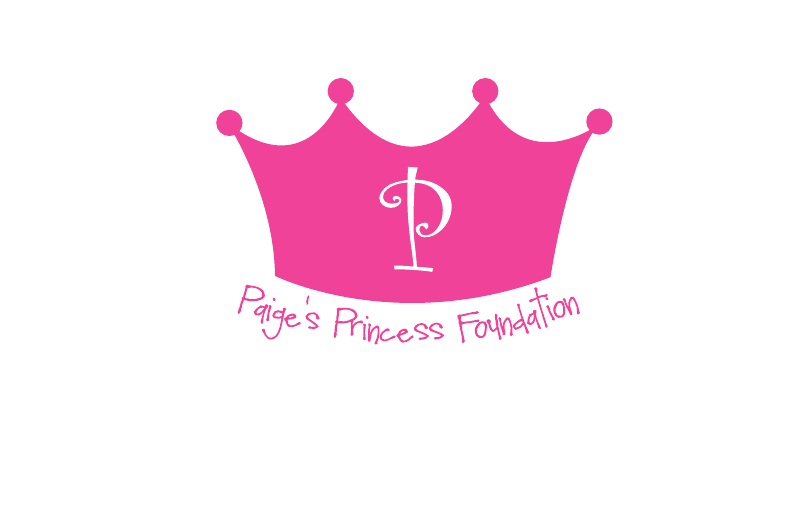 Paige’s Princess Run 5k, June 2, 2018—Wyandot Elementary, Liberty Township, Ohio_____Platinum ($1,000 and Up)				• Company name/logo on T-shirts• Signage at Carnival• Recognition in selected media• Recognition in promotional material• Recognition in on website and social mediaDeadline to ensure full recognition in media/promotional materials including t-shirts:  May 2, 2018;  Business Name:_________________________________________________________Address:_______________________________________________________________Contact Person:_________________________________________________________Email: _________________________________________________________________Thank you for your support!Paige’s Princess FoundationHeather AlessandroKatie ArnoldKim BleyMelissa BurleighDanielle GingrichWendy MockabeePlease make checks payable to “Paige’s Princess Foundation” and mail to 912 McBurney Drive, Lebanon, Ohio 45036.  Federal Non-Profit Tax ID:  45-2712469